,, Co se děje kolem nás? Tolik věcí, až se mi z toho hlava točí ‘‘ - distanční výuka Víte děti, že některé věci vymysleli a vytvořili lidé – dům, obraz, auto,... Ale jiné věci – například vodu, skály, vzduch, slunce lidé nevytvořili. Jsou to části přírody a říkáme jim přírodniny. Přírodniny, které během života přijímají potravu, rozmnožují se, nazýváme živé přírodniny – kočka, tulipán, houba, tráva. Ostatní přírodniny jsou neživé - vzduch, kámen.Pondělípohádka: Švihadla a panácilogopedie: Máťa s Hrochem procvičují S, Š, C, Č → všechny hlásky můžeme procvičovat dohromady, diferenciaci tupých (š,ž,č,dž) a ostrých (s,z,c,dz) sykavek je vhodné procvičit tehdy, když dítě dobře zvládlo každou sykavku izolovaně a když každou z nich správně vyslovuje ve spontánní řeči.  procvičujeme hlásku C,S: cizí, jezdec, zajíc, cizinec, zimnice, záclona, zedníci, jezevec, zacelit, zajatec, zachycovat, zahlcenýprocvičujeme hlásku Č,Š: češe, číše, Vašíček, hošíček, myšička, čeština, špičák, šlehačka, špalíček, mušlička, liščata, číšník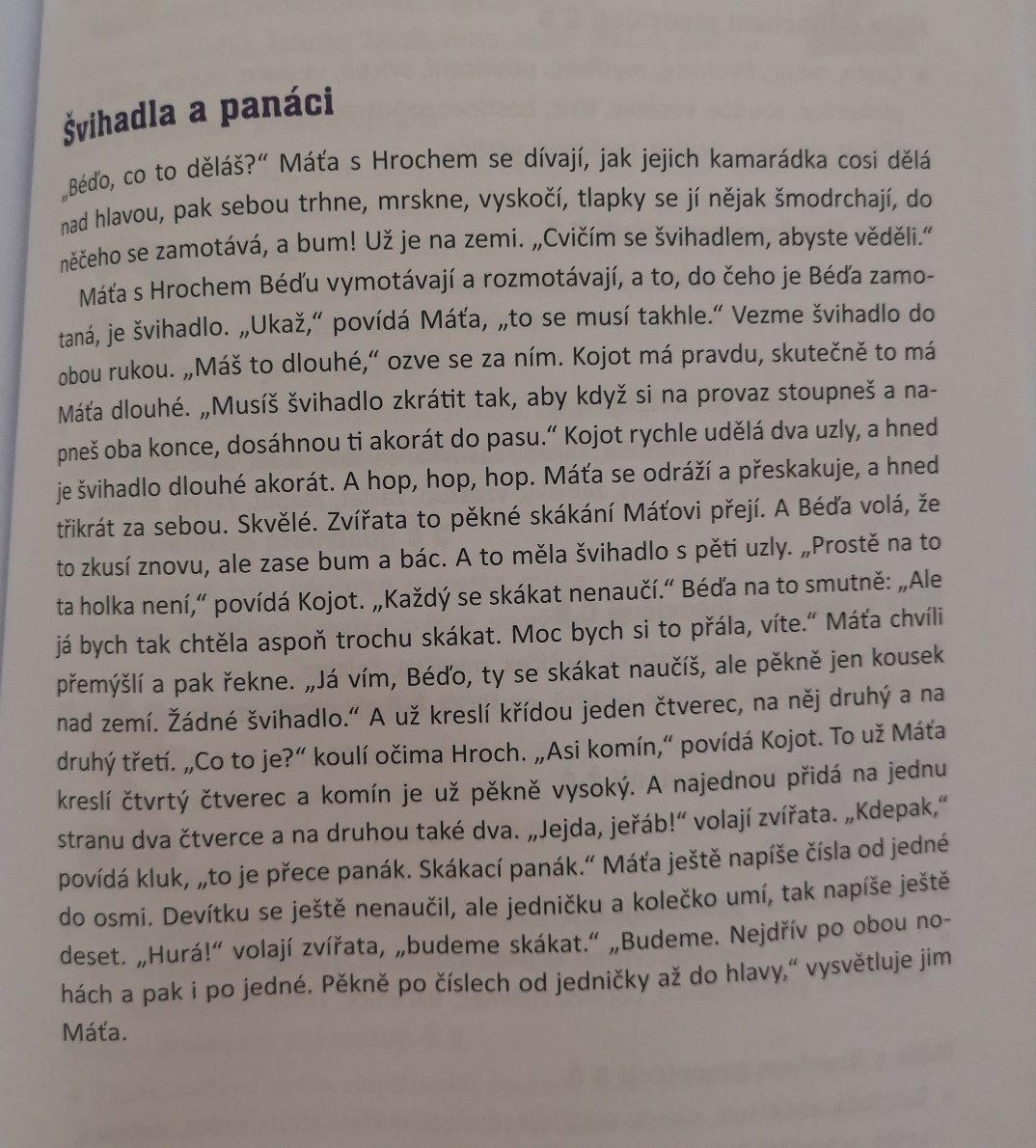 motorika: Máťovy a Bédiny skoky Máťovy skoky – Venku už se probouzí jaro, sluníčko svítí. Vezmi si na zahrádku nebo na dvorek švihadlo. Odměř si takovou délku, jakou potřebuješ. Zkus ho třikrát přeskočit. Dokážes to?  Bédiny skoky – Namaluj panáka jako Máťa v naší pohádce. Zkus skákat po jedné noze a pak po druhé. Skákej od 1 až k nejvyššímu číslu. Když to zvládneš, zkus házet kamínek z dálky na panáka a doskákat pro něj. Podobné činnosti spadají do spektra školní zralosti. Skákání po jedné noze a obounož předpokládá rozvinutou hrubou motoriku. Jemná motorika, která je tak důležitá pro psaní, zase obnáší schopnost zapnout si knoflík, ale i to, že dítě rádo kreslí, má základ správného držení tužky, nakreslí čáru, kruh nebo vlnovku.Úterýotázky pro děti:Podívej se kolem sebe, které barvy znáš? Kolik barev umíš vyjmenovat?Jaké barvy má duha?Vědel bys, jaká barva nám vznikne, když smícháš bílou s černou (šedivá), červenou s bílou (růžová), žlutou s modrou (zelená)? (Vezmeme si tempery nebo vodovky a zkusíme si zahrát na malíře, mícháme barvy a sledujeme, které barvy nám vznikají. Zkusíme něco nakreslit. )písnička ,,Barvy barvičky‘‘ Barvy barvičky - YouTubeZazpívej si s námi a zkus spočítat, kolik barev se v písničce objevilo.  (Malá nápověda: zelená, červená, modrá, žlutá, bílá, oranžová, černá) pracovní list: ,,Barvy‘‘ (Dětem předčítáme zadání!)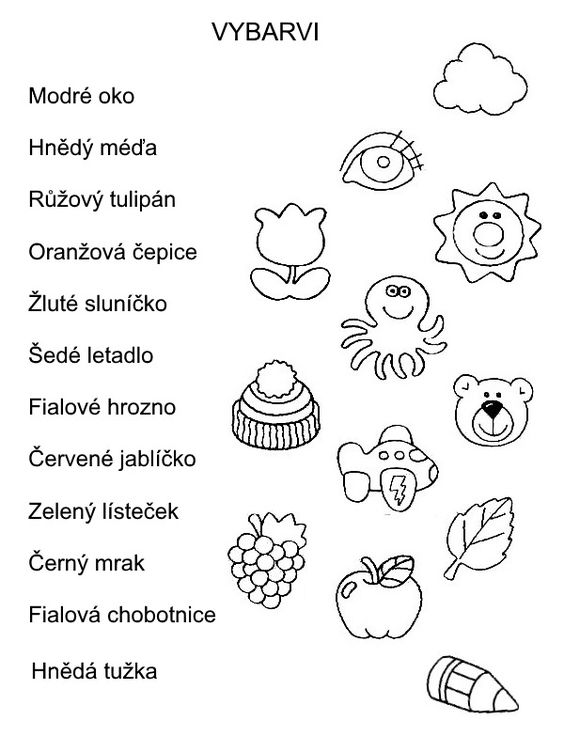 Středaotázky pro děti:Proč jsou pro nás čísla důležitá?Dokázal bys spočítat všechny prsty na rukou? A zvládneš to i pozpátku?Podívej se kolem sebe, třeba na svůj pokojíček, dokázal bys najít čtverec, obdélník, trojúhelník nebo kruh?Jaký tvar má střecha domu, pneumatika auta, obraz nebo lednice?nácvik říkanky s opakováním UČÍME SE ČÍSLAJakpak čísla vypadají, proč se děti často ptají.Na pár těchto otázek,ukážem si obrázek. Číslům pěkně zamáváme,teď už všechny dobře známe. A tak čísla mějte se,a vy děti, smějte se!pracovní list – předmatematické činnosti (obtahujeme čísla)→ pro lepší zapamatování čísel nám pomůžou zábavné říkanky, stačí kliknout na odkaz videa  Učíme se čísla - YouTube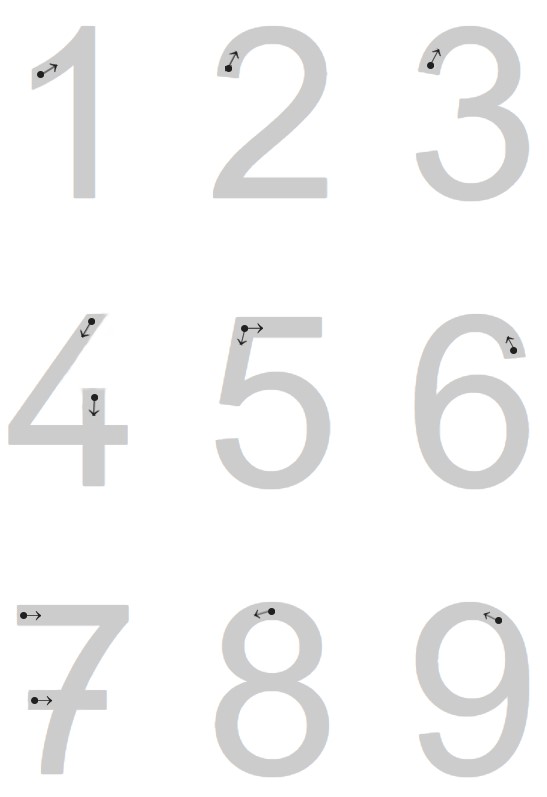 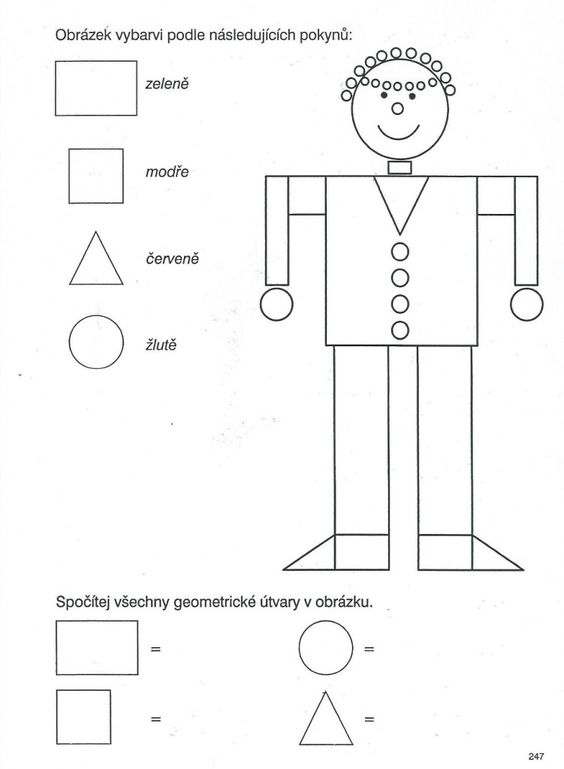 Čtvrtekcvičíme doma:Už se doma nudíme? Co si trošku zacvičit? Proměníme se v medvědy, ptáčky nebo klokany!  Domácí cvičení s dětmi - YouTubeexperimenty:Tomík s Verunkou se nemůžou dohodnout. Poradíš jim? Vědel bys, co je lehčí – peříčko nebo kyblík s vodou? Jak to, že balónek létá? Je lečí ptáček nebo želva? 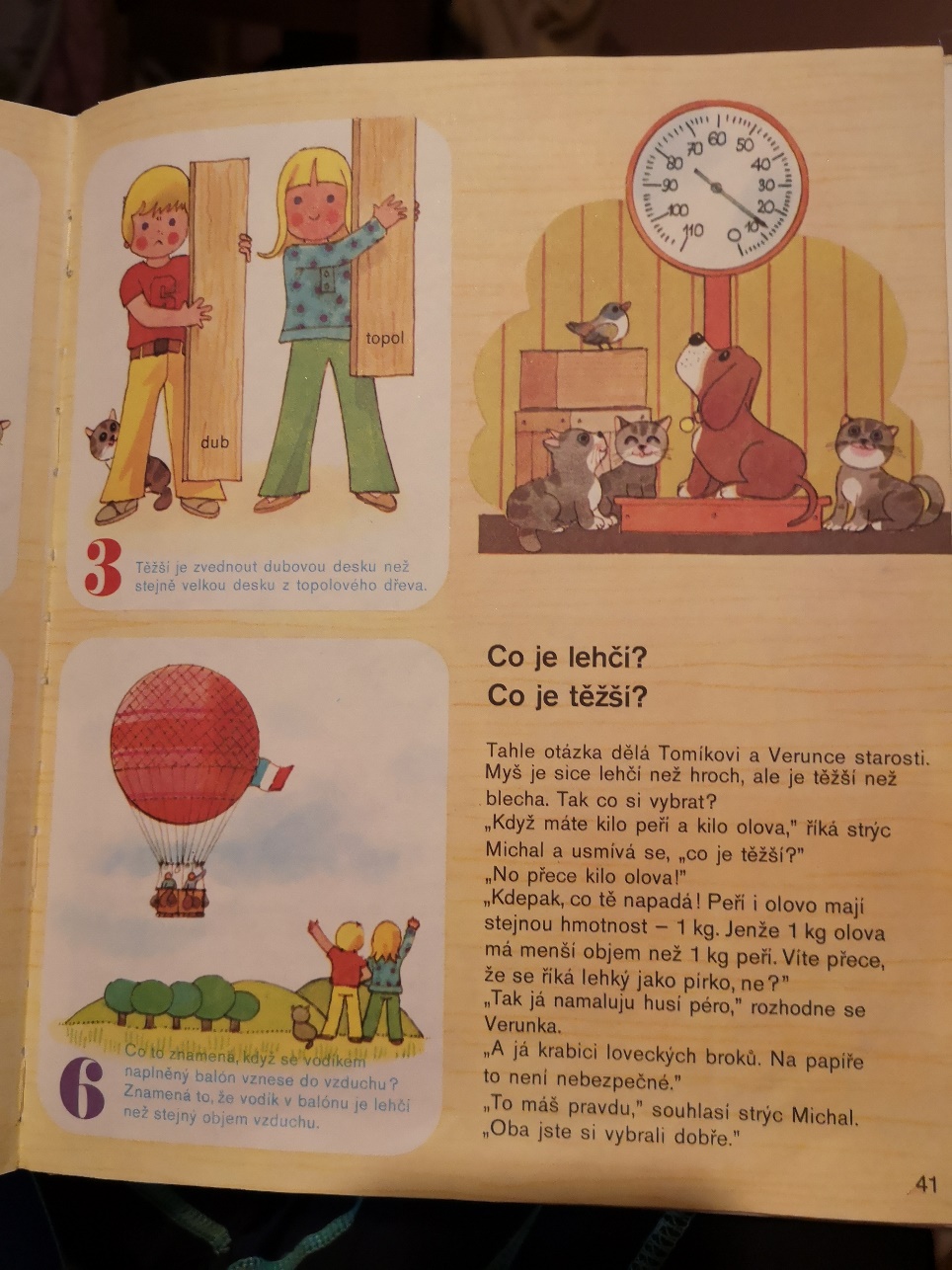 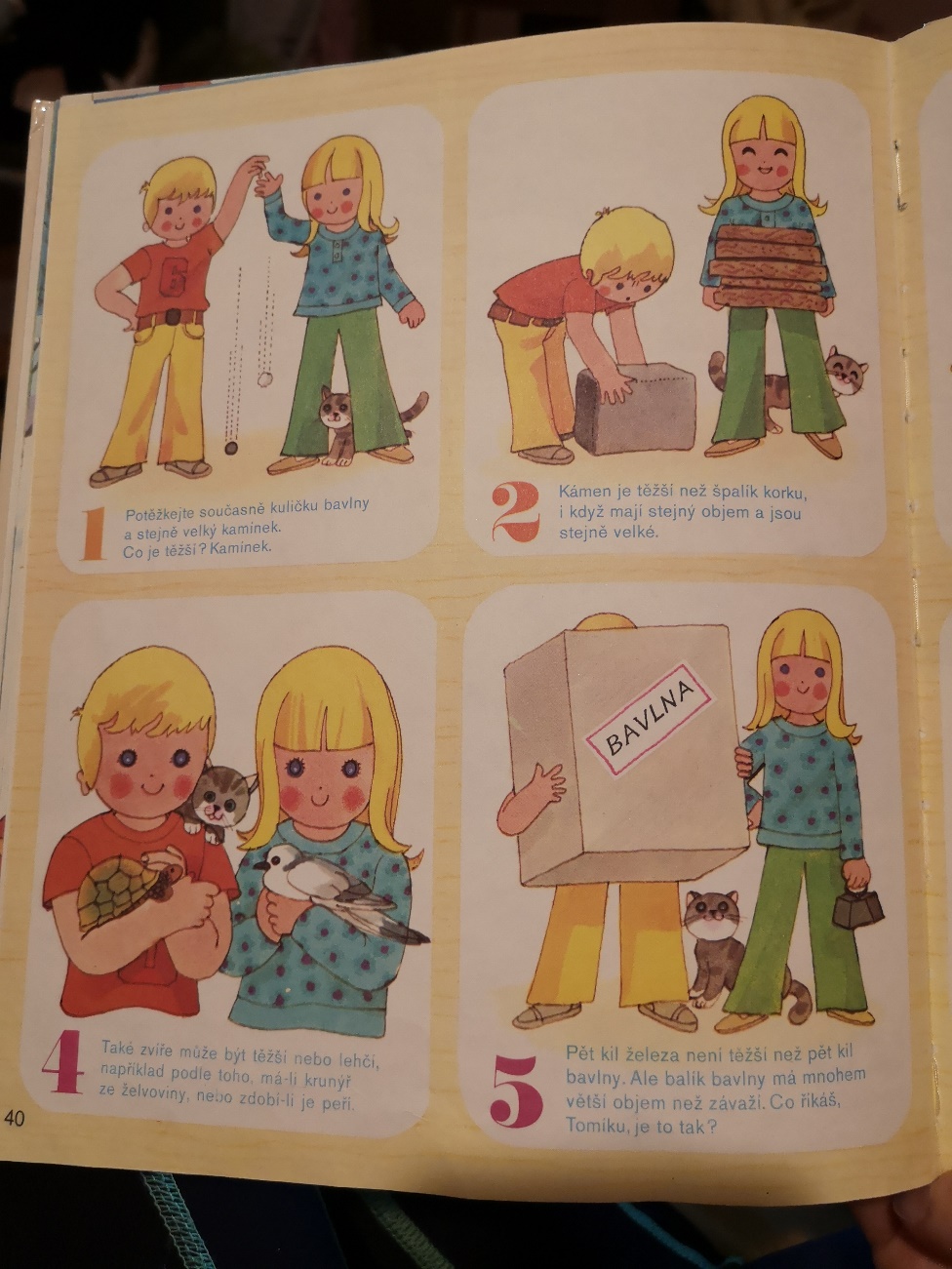 pracovní list: Co se vyrábí ze dřeva?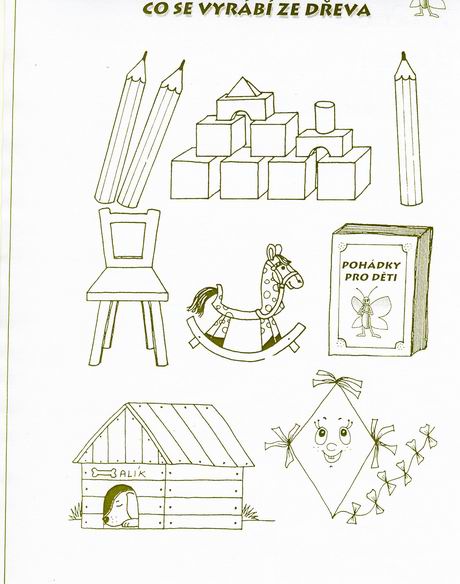 Pátekrozumová výchova a logopediePořádně si prohlédni kartičky. Víš, co je na nich nakresleno?Co která věc umí?K jaké činnosti ji používáme?  ( např.: KONVICE – ZALÉVÁ, ŠTĚTEC – MALUJE, ŽEHLIČKA - ŽEHLÍ – PRÁDLO, KLADIVO - ZATLOUKÁ – HŘEBÍKY)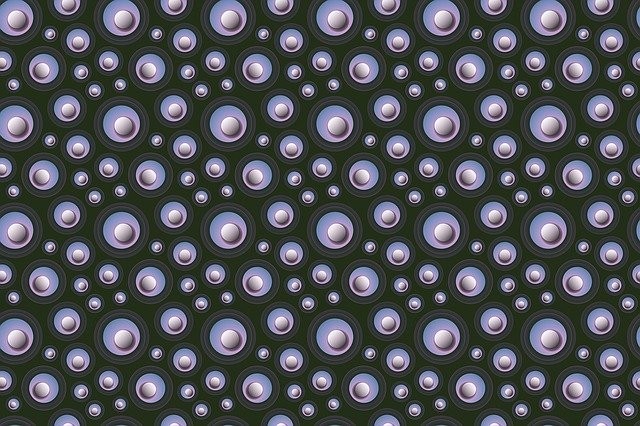 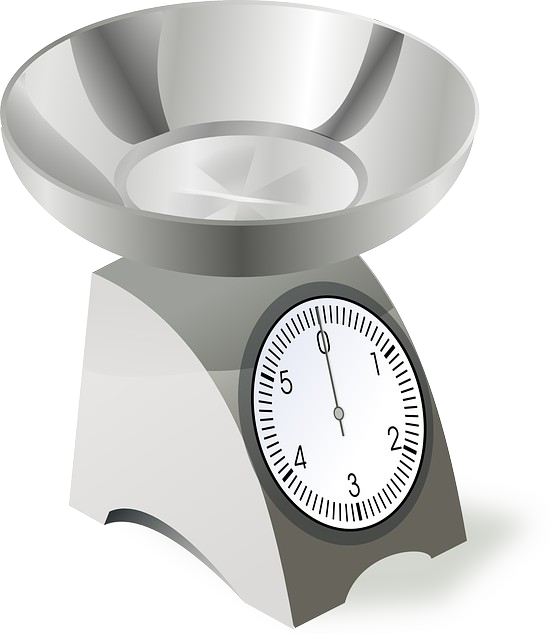 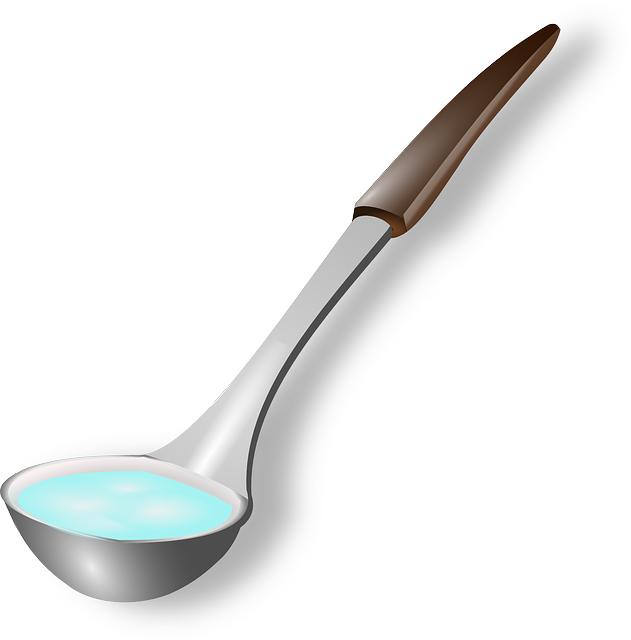 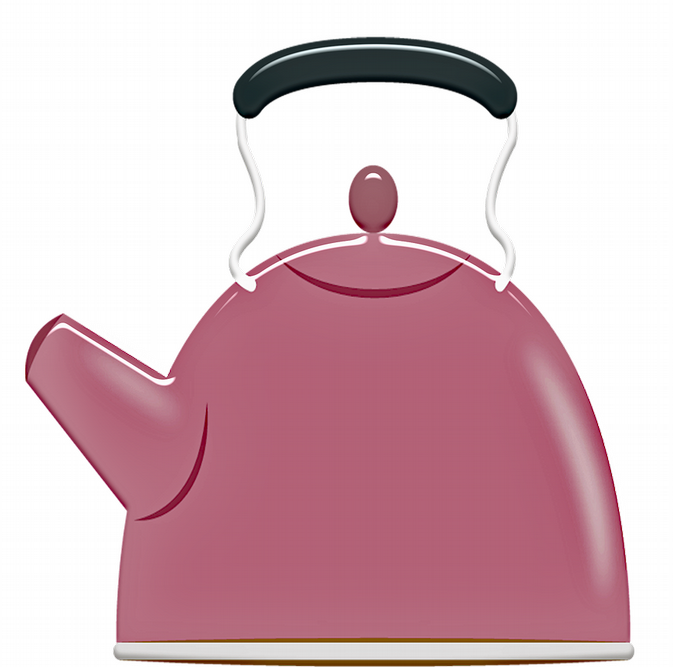 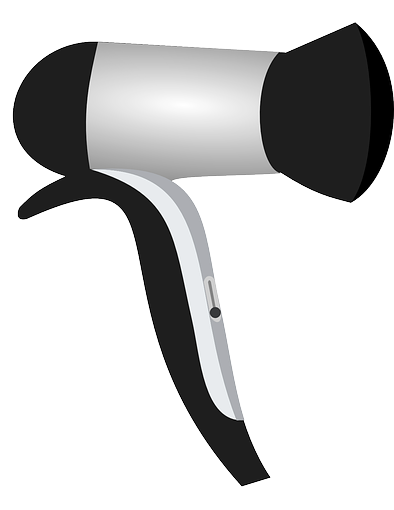 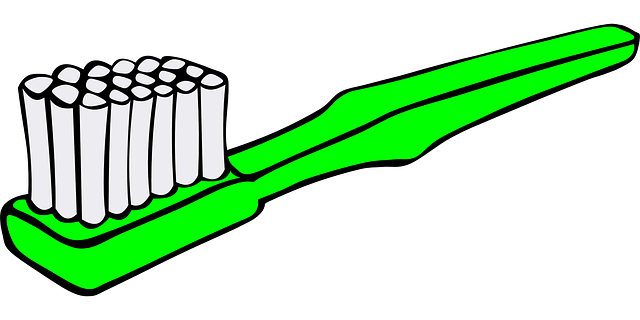 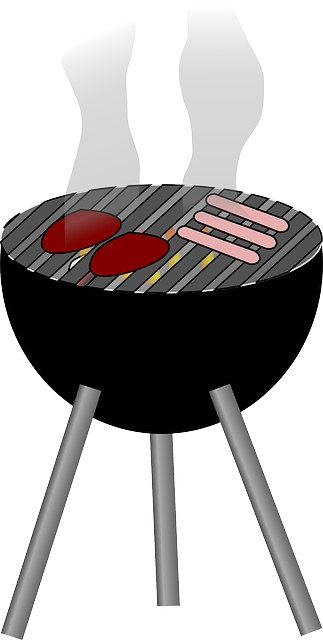 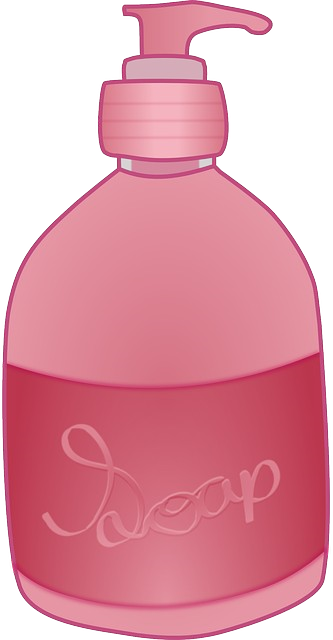 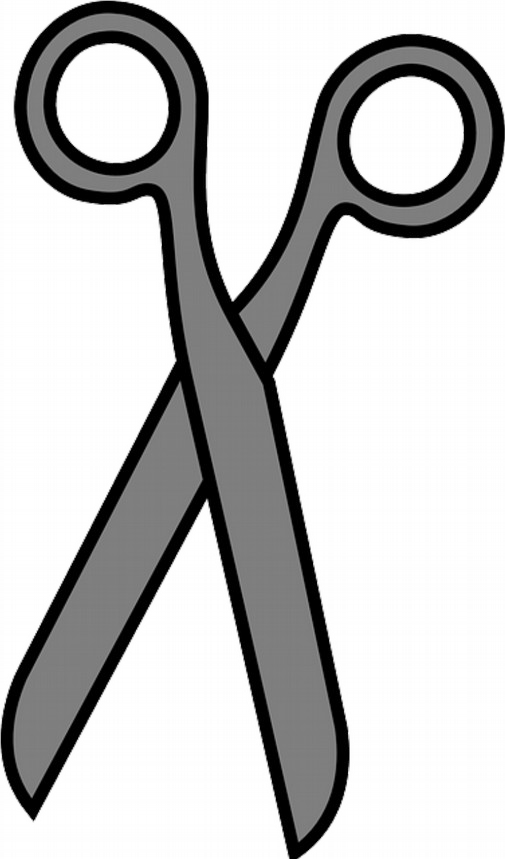 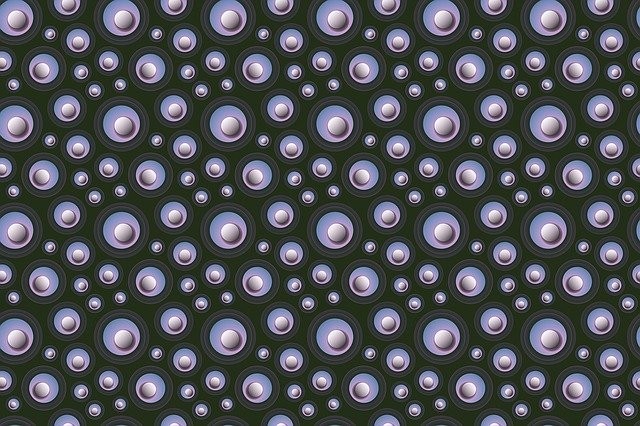 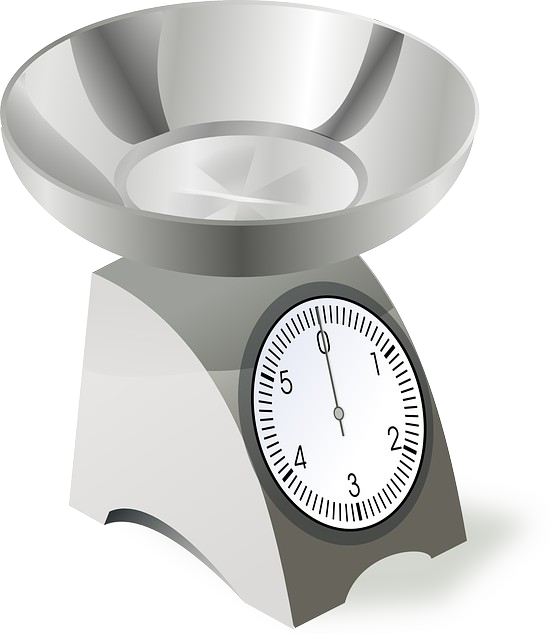 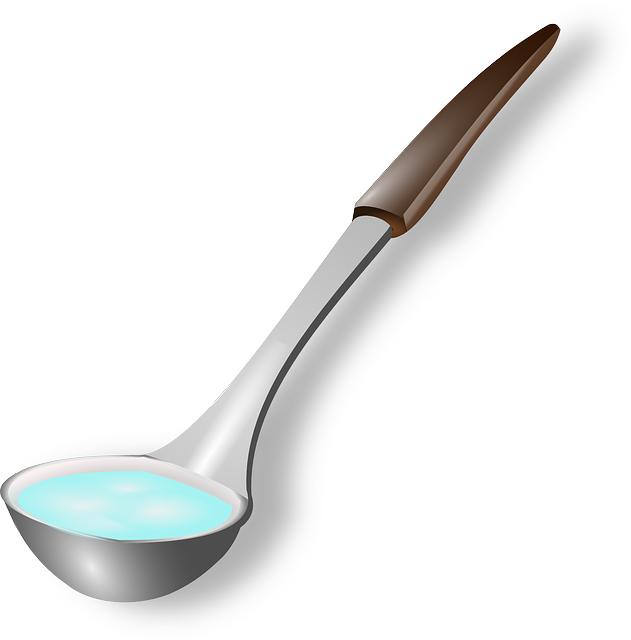 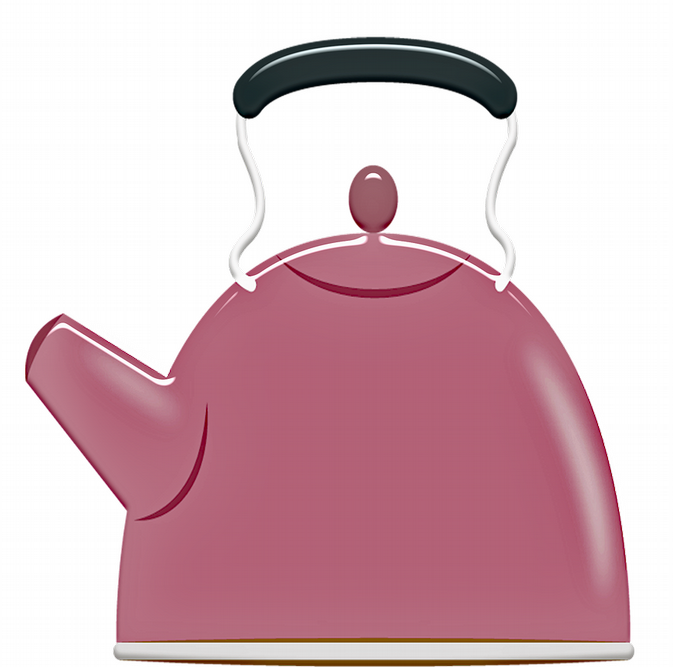 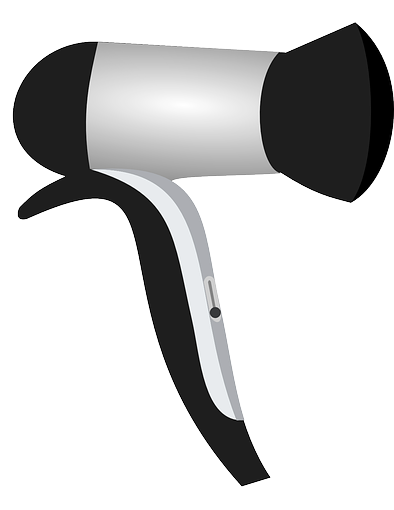 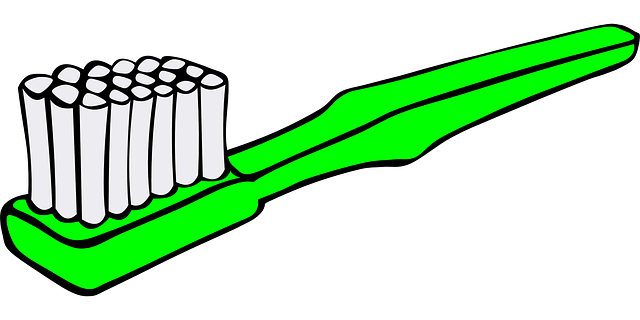 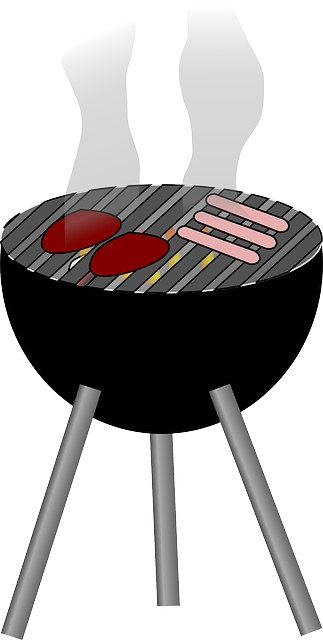 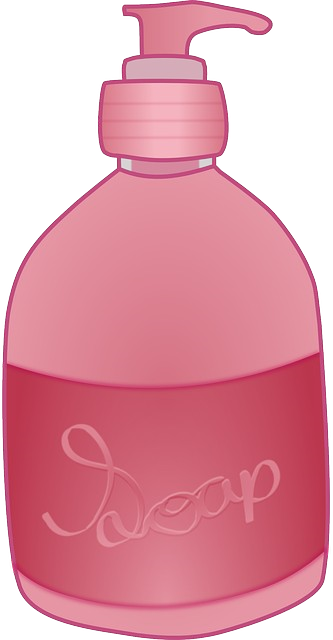 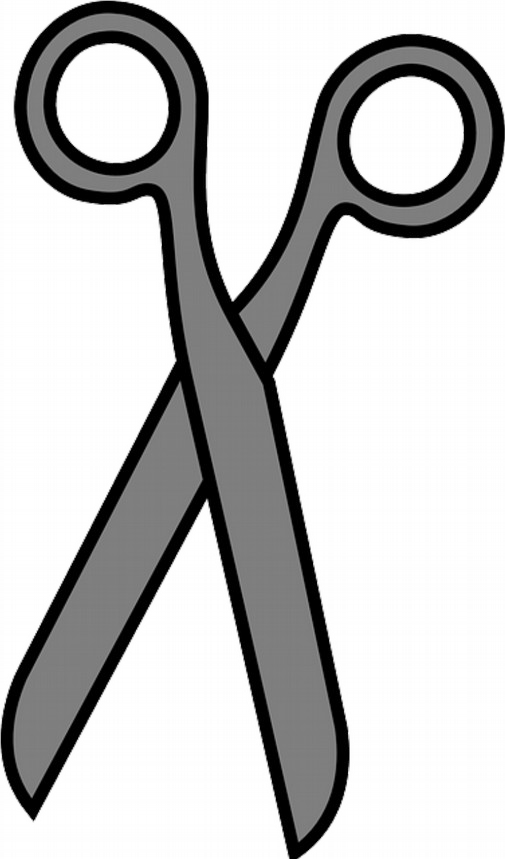 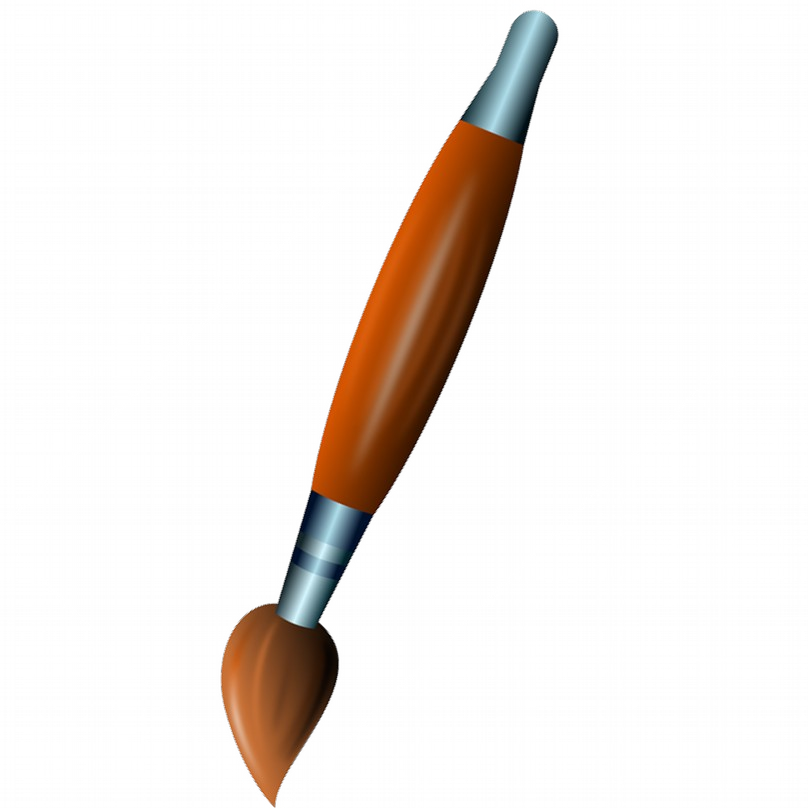 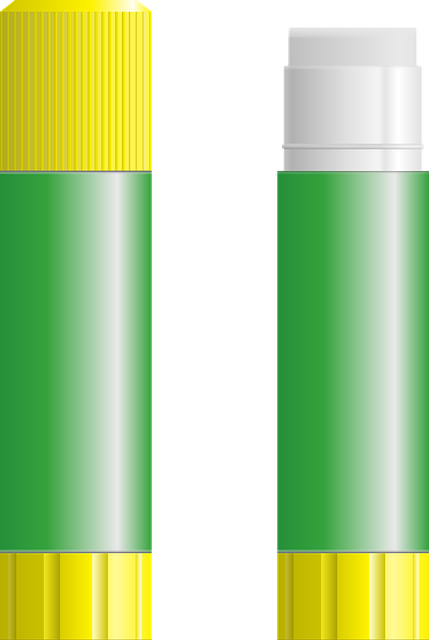 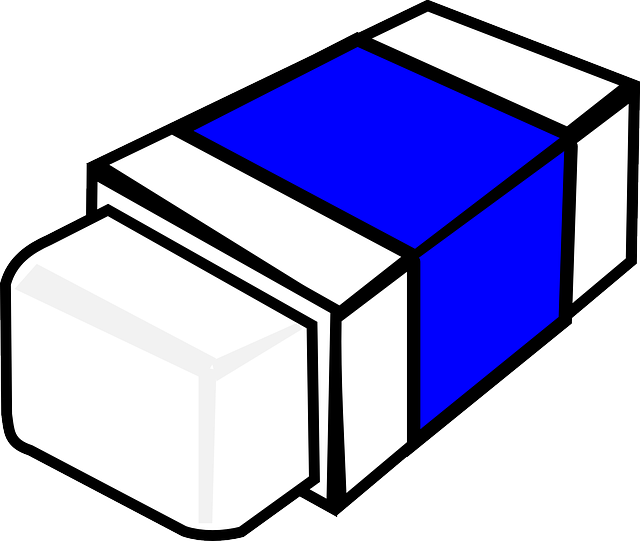 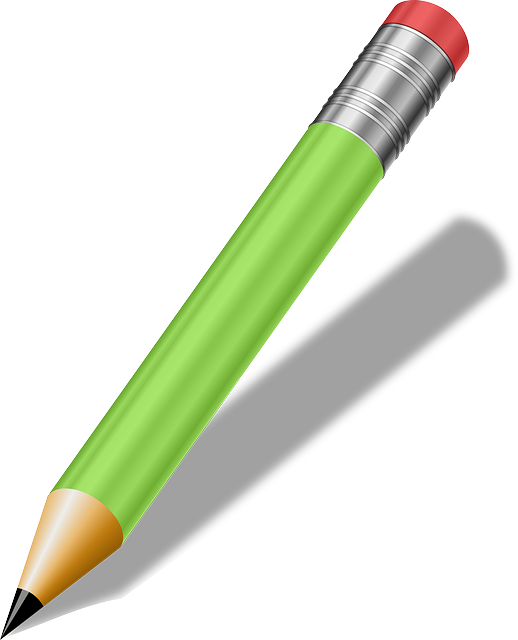 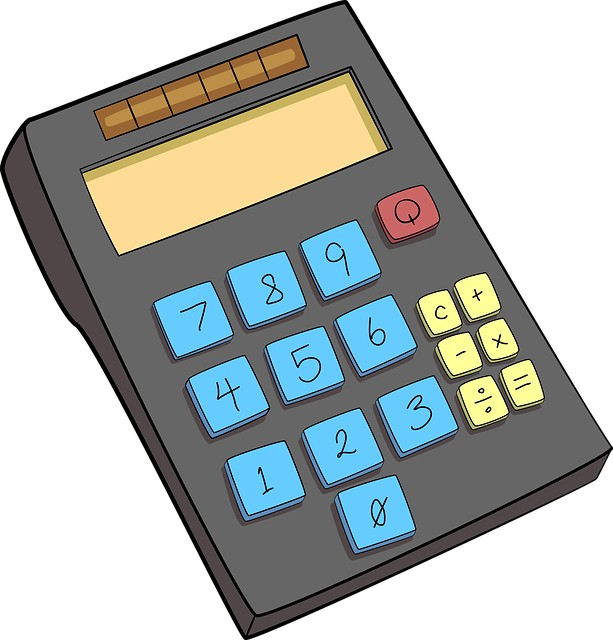 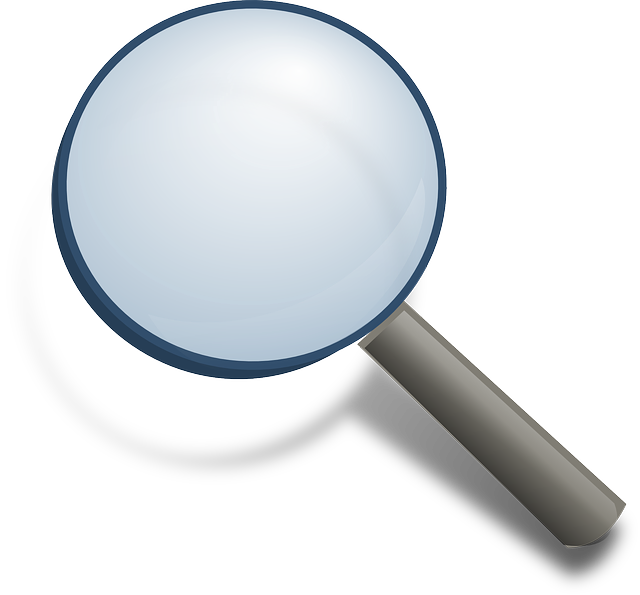 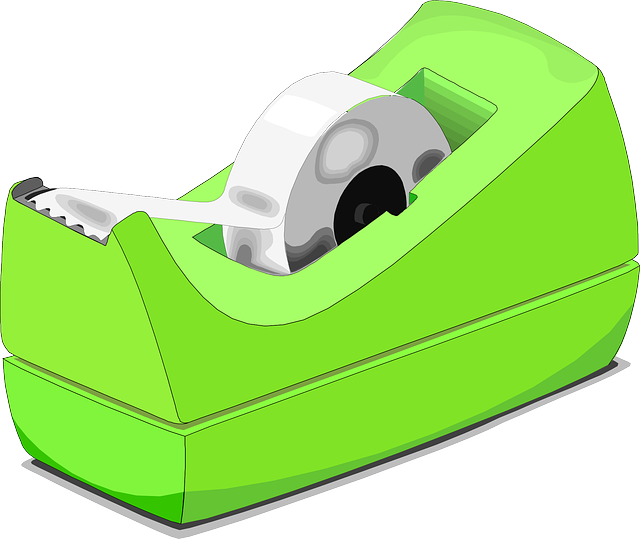 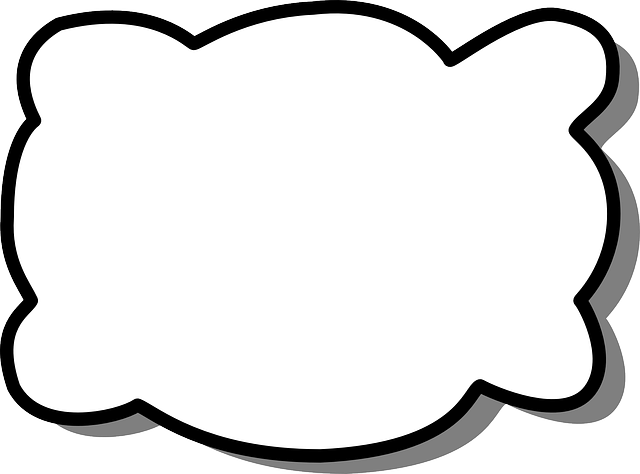 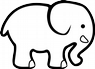 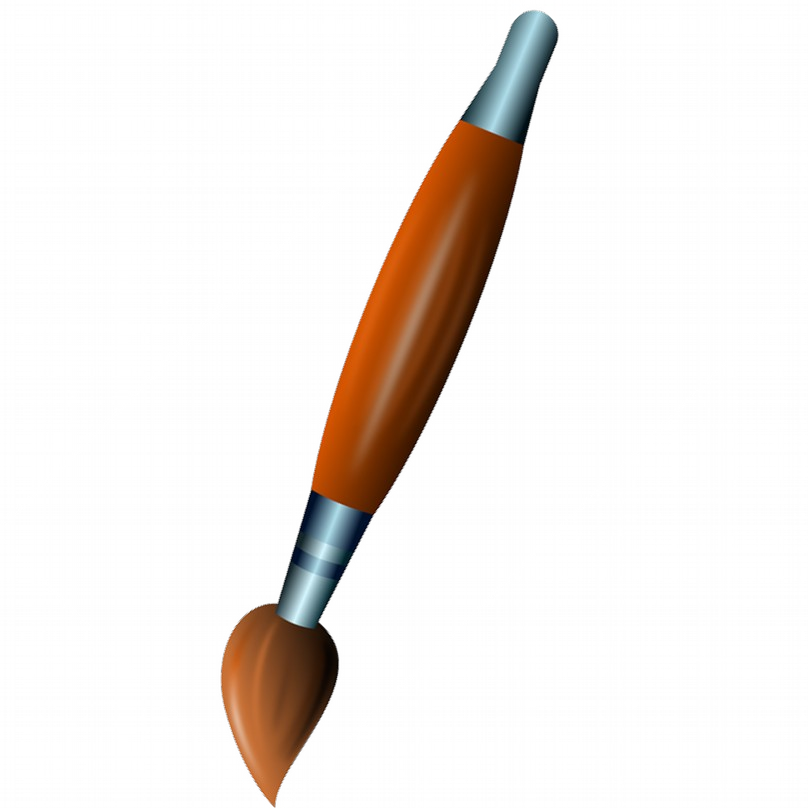 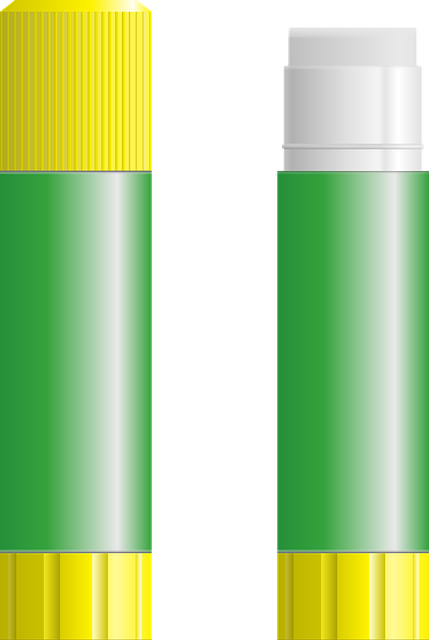 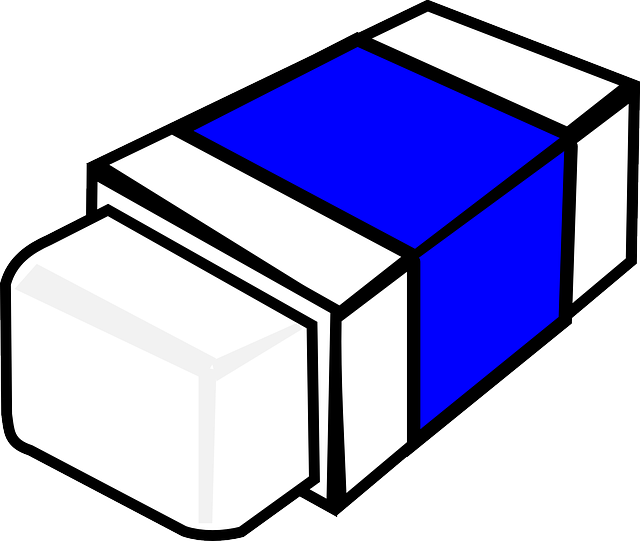 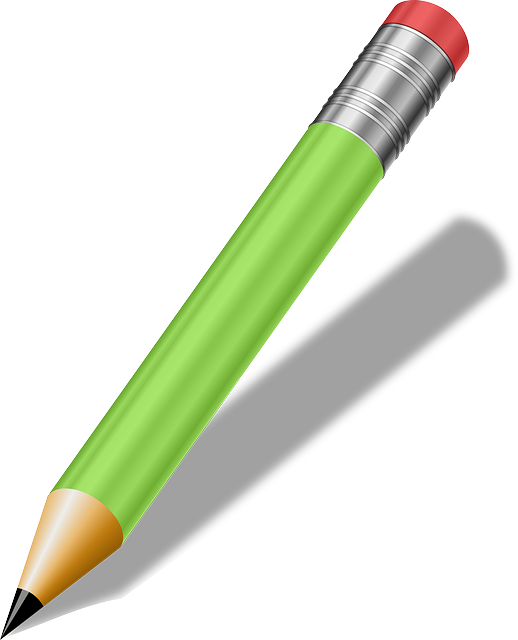 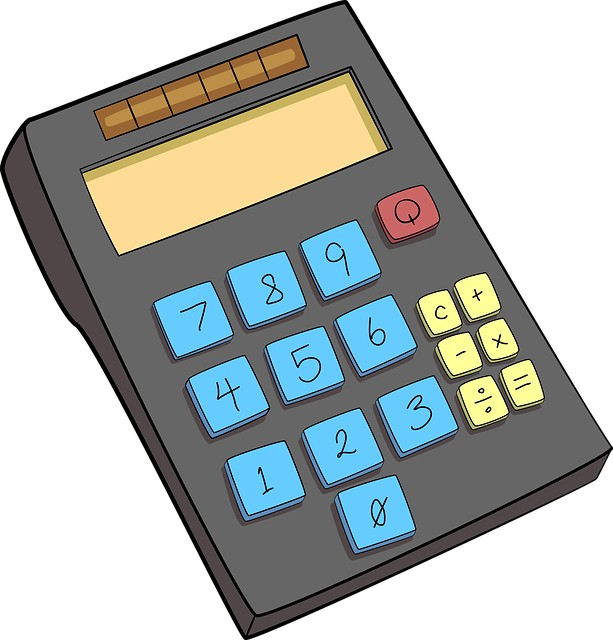 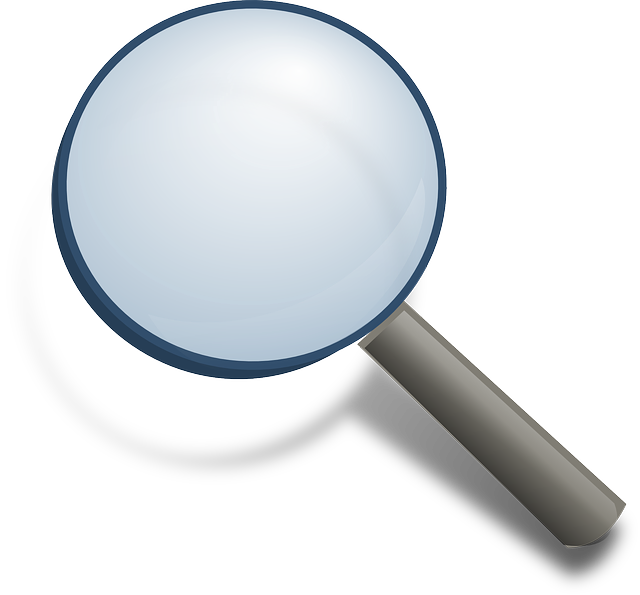 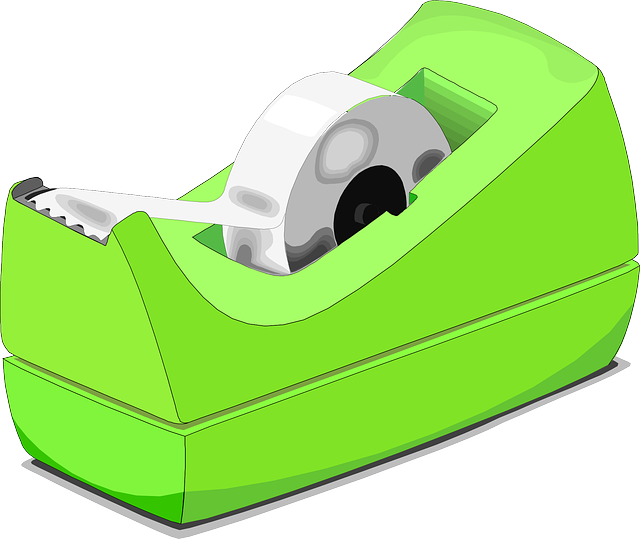 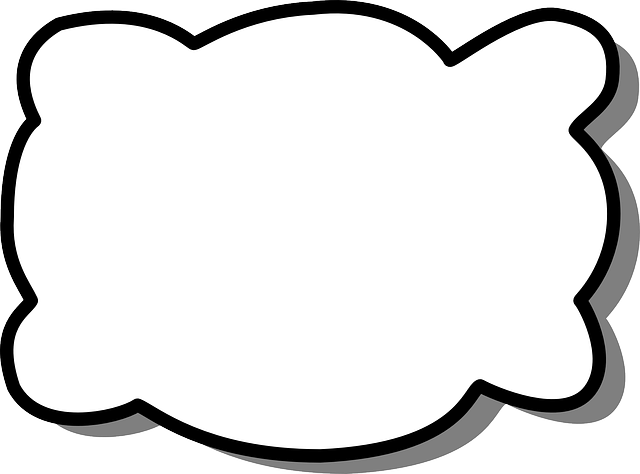 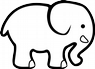 Kdo splnil všechny úkoly, zaslouží si velký palec nahoru!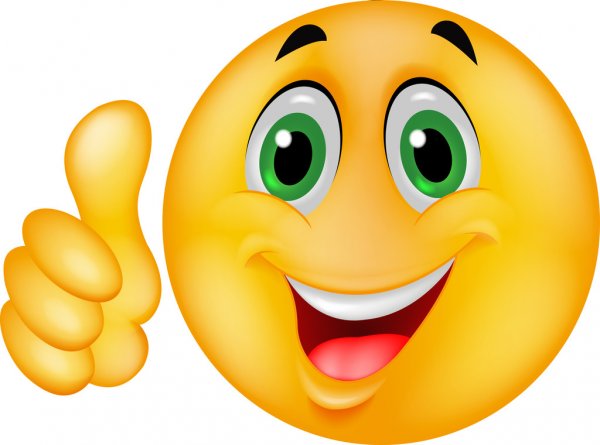 